NOT: Kurumumuzda ve diğer kurum-kuruluşlarca iş birliği ile açılan kurslarda devam zorunluluğu vardır. Kurslar en az 15 kişinin başvurusuyla açılır.											Tarih: ……./………./202….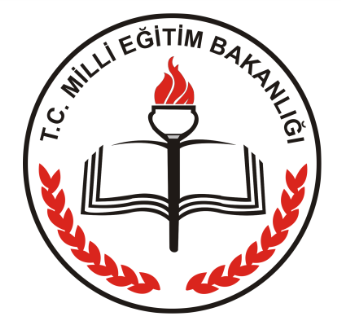 LÜLEBURGAZ HALK EĞİTİMİ MERKEZİ KURSİYER ÖN KAYIT FORMULÜLEBURGAZ HALK EĞİTİMİ MERKEZİ KURSİYER ÖN KAYIT FORMULÜLEBURGAZ HALK EĞİTİMİ MERKEZİ KURSİYER ÖN KAYIT FORMULÜLEBURGAZ HALK EĞİTİMİ MERKEZİ KURSİYER ÖN KAYIT FORMULÜLEBURGAZ HALK EĞİTİMİ MERKEZİ KURSİYER ÖN KAYIT FORMULÜLEBURGAZ HALK EĞİTİMİ MERKEZİ KURSİYER ÖN KAYIT FORMULÜLEBURGAZ HALK EĞİTİMİ MERKEZİ KURSİYER ÖN KAYIT FORMULÜLEBURGAZ HALK EĞİTİMİ MERKEZİ KURSİYER ÖN KAYIT FORMULÜLEBURGAZ HALK EĞİTİMİ MERKEZİ KURSİYER ÖN KAYIT FORMU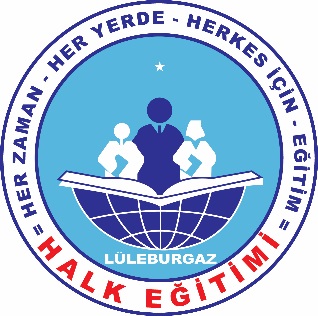 Katılmak İstediği Kursun AdıAdı ve SoyadıT.C. Kimlik NoDoğum TarihiCinsiyetBayanBayanBayanBayanBayBayBayBayBayBayÇalışma DurumuÇalışıyorÇalışıyorÇalışıyorÇalışıyorÇalışmıyorÇalışmıyorÇalışmıyorÇalışmıyorÇalışmıyorÇalışmıyorMesleğiÖğrenim DurumuOkur-YazarOkur-YazarİlkokulOrtaokulOrtaokulLiseLiseÖn LisansÖn LisansÖn LisansLisansY.LisansİletişimTelefon 1Telefon 1Telefon 1Telefon 1Telefon 1Telefon 2Telefon 2Telefon 2Telefon 2Telefon 2Telefon 2Telefon 2İkametgâh AdresiKursa Kabul Edildiği Takdirde İstenecek BelgelerNüfus Cüzdanı FotokopisiNüfus Cüzdanı FotokopisiNüfus Cüzdanı FotokopisiNüfus Cüzdanı FotokopisiNüfus Cüzdanı FotokopisiNüfus Cüzdanı FotokopisiNüfus Cüzdanı FotokopisiNüfus Cüzdanı FotokopisiNüfus Cüzdanı FotokopisiNüfus Cüzdanı FotokopisiNüfus Cüzdanı FotokopisiNüfus Cüzdanı FotokopisiKurs İçin Talep Edilen Zaman     Hafta İçi Sabah      Hafta Sonu Sabah     Hafta İçi Sabah      Hafta Sonu Sabah     Hafta İçi Sabah      Hafta Sonu Sabah     Hafta İçi Sabah      Hafta Sonu Sabah       Hafta İçi Öğle       Hafta Sonu Öğle       Hafta İçi Öğle       Hafta Sonu Öğle       Hafta İçi Öğle       Hafta Sonu Öğle       Hafta İçi Öğle       Hafta Sonu Öğle      Hafta İçi Akşam      Fark Etmez      Hafta İçi Akşam      Fark Etmez      Hafta İçi Akşam      Fark Etmez      Hafta İçi Akşam      Fark Etmez